                                               CURRICULUM VITAE                                                                                          
NOMBRE:      CONSTANTIN
APELLIDOS:  PANOZZO
DOMICILIO:   Calle MARCONI 119                                                     
POBLACIÓN: PORCUNA
TEL. MOV:              662 419 062                                                                                                                                                           EMAIL:constantin_panozzo@yahoo.es

FORMACIÓN ACADÉMICA 

• Graduado escolar ESO
• Formación Carpinteria Metalica,Aluminio e PVC.                                                                                                         
  Formación Forja y Tratamientos Termicos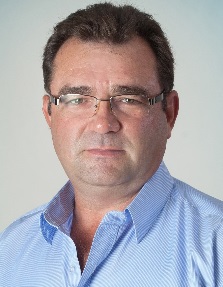 
FORMACION COMPLEMENTARIA

• Tarjeta de la Constucion 2010
• CAP 2014

IDIOMASINGLÉS:   Nivel básico
CASTELLANO: Nivel muy alto
RUMANO: Lengua materna


INFORMATICA

Windows,
Word, Excel y Office

EXPERENCIA LABORAL
EMPRESA:Aluminio David Luque.Cordoba.Agosto 2015.PUESTO.Carpintero+Chofer
EMPRESA: Mena Escabias S.L.Arjona. 2014-2015 PUESTO: Conductor Profesional
EMPRESA:Aluminio Caena.Cazorla.2013-2014 PUESTO:Carpintero Oficial1ª
EMPRESA:Alumetalica Porcuna.2007-2013.PUESTO:Carpintero Oficial 1ª

OTROS DATOS DE INTERÉS

• Carnet de conducir B , C, C+E+CAP+Tarjeta Tahografo,Tarjeta Carretillero y                                                       vehiculo propio                                     
• Incorporación inmediata
• Disponibilidad horaria
• Disponibilidad de viajar
• Disponibilidad de cambio de residencia